II. A helicopter is lifting off from the ground and is moving vertically upward. The graph shows its vertical velocity vy versus time. 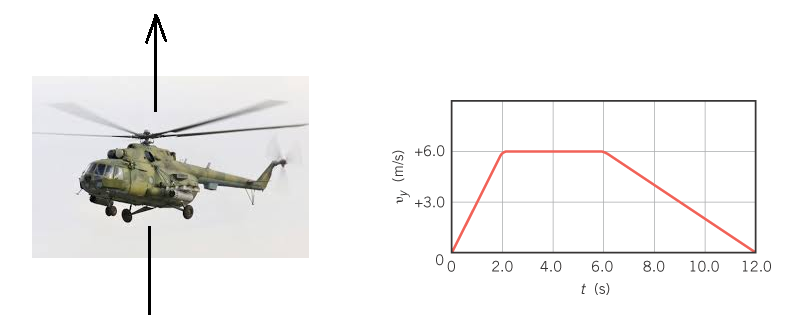 1. What is the instantaneous vertical acceleration of the helicopter at 8.0 s?2. How high is the helicopter after 12.0 s have elapsed?III. The force applied to a tennis ball (mass = 0.065 kg) during a serve is shown below as a function of time. Determine the impulse applied to the ball. What is the magnitude of the velocity after the serve?  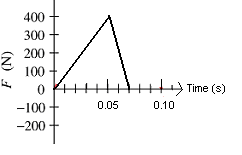 